Financial Literacy 21GForms of Money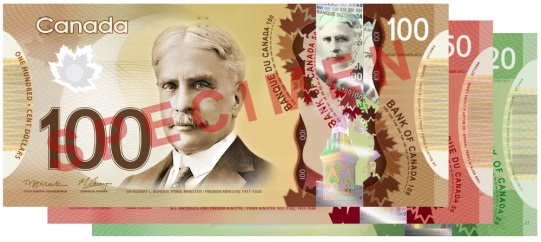 PART A: Bank Notes (20 points)
Use the following link (http://www.bankofcanada.ca/banknotes/) to answer the questions below:Who designs Canada’s bank notes? (1)Why did they switch from paper to the new polymer material? Provide at least two different reasons in your answer please. (2)What is counterfeiting? Is this good or bad for our economy? Explain your answer. (3)Why are our bank notes different colours? (1)Complete the following chart on the five denominations of bank notes produced in Canada (use the latest issue of the polymer bills): (5)Use the following link (http://www.mint.ca/store/mint/learn/history-timeline-4000020) to answer the questions below:In what year was the first coin produced in Canada? (1)In what year was the loonie first introduced? Why did they create this to replace the $1 bank note? (2)The Canadian Mint is a world leader when it comes to patented technology. What is a patent? (1) Name one technology patent our Mint owns. (1)When did the Canadian Mint stop circulating the penny? (1)  Why? (1)What will happen to cash transactions now that the penny is out of circulation? (1)PART C: Debit Cards (6 points)Answer the following questions related to debit cards:Explain why debit cards are called debit cards. (1)List at least two things you can do to protect yourself against debit card fraud. (2)Is there a cost to withdraw money from an Automated Banking Machine (ABM)? Explain. (2)Name one thing the banking industry is trying to do in order to make debit cards more secure. (1)DenominationColourFront ImageBack Image$5$10$20$50$100